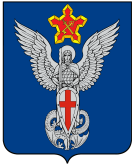 Ерзовская городская ДумаГородищенского муниципального районаВолгоградской области403010, Волгоградская область, Городищенский район, р.п. Ерзовка, ул. Мелиоративная 2,      тел. (84468) 4-78-78 тел/факс: (84468) 4-79-15РЕШЕНИЕот 19 ноября 2020 года                              № 14/5 О рассмотрении заявленияжителей квартала 1, ул. Молодежная.Рассмотрев заявление о выделении средств на приобретение и установку детской игровой площадки по улице Молодежной квартал 1 домов 7,8,13,14,16,17 р.п. Ерзовка, Ерзовская городская Дума:РЕШИЛА:Отказать в выделении средств на приобретение детской игровой площадки, так как установка её технически невозможна.Председатель Ерзовской городской Думы                                                                                                Т.В. МакаренковаГлава Ерзовского городского поселения                                                                                       С.В. Зубанков 